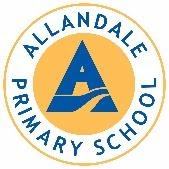 STAFF TRUSTEE ROLE DESCRIPTION POLICYRATIONALEThe staff trustee fulfils legislative requirements relating to board composition. The role of the staff trustee is to bring a staff perspective to board decision making and discussion.As a trustee the staff trustee has an obligation to serve the broader interests of the school and its students and has equal voice, vote, standing and accountabilities as all other trustees.GUIDELINESReview schedule: TrienniallyStaff Trustee accountability measureStandard1.	To work within the board’s Charter 1.1	The Charter is obviously considered in board decisions2.	To abide by the board’s governance and operational policies 2.1	The staff/student trustee has a copy of the Governance Manual and is familiar with all board policies3.	The staff trustee is first and foremost a trustee and must act in the best interests of the students at the school at all times.3.1	The staff/student trustee is not a staff/student advocate3.2	The staff/student trustee does not bring staff/student concerns to the board 4.	The staff trustee is bound by the Trustee Code of Behaviour4.1	The staff/student trustee acts within the code of behaviour5.	It is not necessary for the staff trustee to prepare a verbal or written report for the board unless specifically requested to from the board 5.1	No regular reports received unless a request has been made by the board on a specific topic.